Практическая работа 8. Устройство и принцип действия отстойника «Дорр». Дефекты и несоответствия в работе отстойника типа «Дорр»РИ 7.5.0-05-05/04-4 – инструкция по рабочему месту и охране труда аппаратчика отстаивания (сменного) сильвинитовой  обогатительной фабрики БКПРУ-4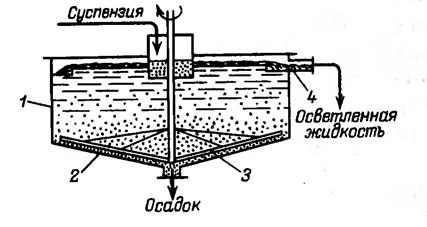 Гравитационный отстойник высокой степени сжатия типа «Дорр» разработан для сгущения минеральной пульпы до высокой консистенции, т. е. для отстаивания и сгущения шлама и одновременного обеспечения производства осветленной жидкостью для дальнейшего ее использования. Отстойник Дорра относится к аппаратам гравитационного типа, так как осаждение образовавшегося осадка вызывается силой тяжести. Это цилиндрические открытые баки с коническим днищем. Корпус аппарата бетонный или стальной гуммированный, устанавливается на центральной опоре и кольцевом фундаменте. В центре аппарата устанавливается жесткая стальная  или бетонная колонна, на верхнем торце которой монтируются мотор, редуктор и опора, вращающейся мешалки. Вал мешалки полый и охватывает снаружи опорную колонну.Отстойник типа «Дорр» поз. А356-(1,2,3): объем - ; диаметр - ; высота – ; площадь осаждения - ; производительность - 850 м3/ч; Nэл.= 7,5 кВт. Состоит из днища, чана, моста, граблины, системы подачи питания и различных контрольно измерительных приборов.Отстойник оснащен четырьмя кронштейнами граблин, двумя длинными и двумя короткими. Граблины оборудованы лопастями, расположенными таким образом, чтобы захватить все днище отстойника за один оборот. Граблины перемещают твердое по направлению к центру и обеспечивают подвижность постели и уплотнение в ней твердых веществ. Выходной вал редуктора соединяется с валом привода граблин через кольцевой поворотный подшипник. Граблина отстойника приводится в движение при помощи гидравлического двигателя с планетарным редуктором.Система подачи питания состоит из питающего колодца, питающей трубы, конуса дефлектора и разбрызгивателя флокулянта. Подаваемое питание поступает по касательной в круговой питающий колодец, содействуя равномерному перемешиванию пульпы. Размер питающего колодца специально рассчитан для деаэрации подаваемой пульпы. Твердые частицы захватываются в постели, а жидкость (слив) поднимается наверх к поверхности, где она удаляется через кольцевой сливной желоб.Система привода состоит из гидравлического силового модуля и гидравлического двигателя, который напрямую соединен с многоступенчатым планетарным редуктором. Выходной вал редуктора смонтирован на валу привода граблин.Привод отстойника оборудован планетарным редуктором, приводимым в действие гидравлическим двигателем. Масло в редукторе  «Shell Omala 220», маслостанции «Sell Tellus 46».Управление отстойником осуществляется при помощи местной панели управления. Местная панель управления имеет следующие функции:движение граблин вперед;движение граблин назад.Гидравлическая силовая установка (блок питания) оснащена гидравлическим насосом и охлаждающим вентилятором. Включение/выключение данных двигателей осуществляется при помощи местной панели управления, и все элементы управления двигателями находятся в местной панели управления.Местная панель управления оснащена кнопкой аварийного останова. При запуске включается звуковая сигнализация.Сгущенный продукт отстойника выкачивается из отстойника по выпускным трубам.Принцип работыПоток пульпы по питающей трубе поступает в верхнюю часть отстойника, откуда по касательной разгружается в центральный питающий колодец. Пульпа разбавляется осветленной жидкостью, в нее подается химический реагент (полимерный флокулянт) для связывания твердых частиц для образования более крупных флокул, которые осаждаются под воздействием гравитационных сил. Флокулированная  пульпа осаждается и формирует поверхность постели с четко выраженной межфазной границей с осветленной жидкостью, находящейся над ней.Осветленная жидкость стекает в периферийный сборный желоб, расположенный в верхней части отстойника, и покидает процесс сгущения через сливную форсунку. Сгущенный продукт при помощи граблины перемещается в направлении центрального конуса, расположенного в основании отстойника.Раствор флокулянта (водный) концентрацией 0,1% из реагентного отделения подается в емкость поз.366, откуда самотеком поступает в трубопроводы питания отстойников типа «Дорр» поз.А356(1-7). Расход флокулянта регулируется при помощи регулирующего клапана и расходомера.Осветленный насыщенный раствор переливается в кольцевой желоб, стекает в общий коллектор отстойников и далее самотеком поступает в приемный бак регулируемой вакуум-кристаллизации (РВК) поз.4.1-1F01. Температура осветленного насыщенного раствора должна составлять 95-97 оС, массовая доля KCl в растворе не менее 19,3 %, плотность осветленного насыщенного раствора не менее 1,244 г/см3.Таблица 1. Дефекты и несоответствия в работе отстойника типа «Дорр»Задание к практической работе 8. Устройство и принцип действия отстойника «Дорр». Дефекты и несоответствия в работе отстойника типа «Дорр».Составить техническую характеристику отстойника типа «Дорр».Составить спецификацию отстойника по описанию его устройства. Устно ознакомиться с принципом действия отстойника и по таблице 1. ознакомиться с неполадками в работе отстойника, их причинами и корректирующими действиями аппаратчика.Выписать нормы технологического контроля по обслуживанию отстойника.V. Ответить на вопросы:Назначение отстойника типа Дорр?Назовите продукты отстойника и пути их следования после отстойникаПочему отстойник Дорра относится к аппаратам гравитационного типа?Назначение граблин?Для чего в процессе осветления участвует полимерный флокулянт?Назовите концентрацию и место приготовления раствора флокулянта?Назовите приборы, которые позволяют регулировать расход флокулянта.Назовите главный элемент отстойника, позволяющий получать сгущенный шлам?Наименование дефектов и несоответствий в работеВозможные причиныСпособы устранения аппаратчиком1231. Отстойник не разгружается по основной разгрузке.Трубопровод забит шламом, кристаллизатом, посторонними предметами.Перейти на резервную разгрузку, промыть забитый трубопровод. При возможности перейти на резервный отстойник.2. Отстойник не разгружается по резервной разгрузке.Трубопровод забит шламом, кристаллизатом, посторонними предметами. Промыть трубопровод разгрузки, работать на основной разгрузке, при необходимости перейти на резервный отстойник.3. Отстойник не разгружается по основной или резервной разгрузке (не поступает глинистый шлам из конуса).Конус отстойника забит шламом, кристаллизатом, наличие в конусе постороннего предмета.Сообщить оператору ПУ, мастеру; промыть конус. При необходимости перейти на резервный отстойник; при необходимости отключить отстойник из технологической схемы, опорожнить, прочистить конус.4.Копится щелок в сливном желобе отстойника.Желоб отстойника забит кристаллизатом.Сообщить оператору ПУ и встать на промывку; прочистить, промыть сливной желоб.5.Сработала сигнализация перегруза перемешивающего устройства отстойника.1. Высокая плотность шламов в разгрузке отстойника.2. Механическое повреждение.Сообщить оператору ПУ, вызвать электромонтер  по ремонту электрооборудованию (сменного) (далее – слесарь-электрмонтер); определить причину перегруза, разгрузить отстойник.Сообщить оператору ПУ; определить причину; отключить отстойник из технологической схемы, опорожнить, размыть.